Пресс-релиз выставки 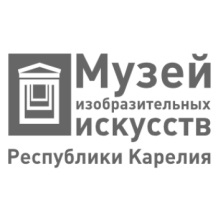 «Пространство квадрата» Георгий Горский, Валерия Зверева (Санкт-Петербург)Место проведения: Музей изобразительных искусств РК (пр.К.Маркса,8)Сроки работы выставки: 13 апреля-27 мая 2018 годаОткрытие: 13 апреля 2018 года в 16.00Любителей изобразительного искусства ждет встреча с творчеством самобытного художника из Санкт-Петербурга Георгия Горского, участника многочисленных выставочных проектов, проводившихся в том числе в Центральном Доме Художника в Москве, Выставочном зале Союза Художников в Петербурге, Музее Конфуция в Пекине, выставочных центрах российской науки и культуры в странах Европы: Финляндии, Чехии, Белоруссии.Название выставки «Пространство квадрата»  указывает на принадлежность художника Горского к миру современного искусства. Но «пространство» в данном случае – это пространство реалистического искусства с богатыми традициями и  внутренним миром; наполненное  горячим интересом к жизни и ярким позитивным цветом. Квадрат – это один из древнейших символов души, земли, женской плодоносящей силы, квадрат – это и символический образ мира. В данном случае - это мир художника Георгия Горского, точнее выделенные им мгновения жизни, на которых он решил сделать остановку и по-своему их осмыслить. Поместив каждое из этих мгновений в квадрат, художник определил тем самым их значимость, гармонию, единство.На полотнах автора представлены сочные, наполненные жизнью натюрморты, фантастические рыбы и растения,  Мадонны, условные образы современников, социальные конфликты, а также большое внимание уделено теме  притяжения полов   и гармонии любви. Персонажи и предметы существуют в «другой реальности», приглашая нас присоединиться к игре ума и воображения художника.Еще один участник выставки «Пространство квадрата»  - Валерия Зверева, которая покажет керамику и метафоричные, эмоциональные  объекты из металла. В рамках проекта подготовлен ряд необычных встреч и мероприятий:14 апреля, 13-00 –Лекция "От русской иконы к русскому авангарду" 12+, 50руб.17 мая, 18-00, мастер-класс "Волшебный мир цветного карандаша" 10+., 250 руб.19 мая,  18-30 творческая встреча с Георгием Горским, бесплатно 19 мая, 19-30 мастер-класс "Фантастические рыбы" 10+, 250 руб.	Куратор выставки - Анита Дункерс, тел. 76 45 19Запись на экскурсии, мастер-классы тел. 78 37 13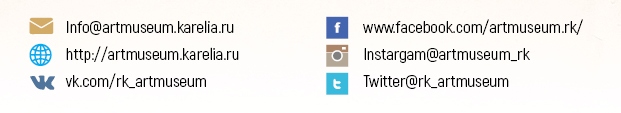 